	   F. II-18/KVKTM/2023-2024/					                                               Date: 25.07.2023ADMISSION NOTICE(No.4) FOR BAL VATIKA-3   Dated 25.07.2023                CANDIDATES  PROVISIONALLY SELECTED UNDER CATEGORY 5DATE & TIME for Verification of Documents and Admission: 26/7/2023 from 8:30 am to 10:30 am2) The following documents should be brought for verificationBirth Certificate OBC NCL Certificate (if applicable)Residence Certificate/ProofPrint out of the Online Registration Form along with a passport size photographAadhar card of the childOne set of photocopy of all the Certificates3) Parents should come to the Vidyalaya (preferably both) along with the child for document verification and completing the admission procedure.Note:Formats of service certificate, transfer certificate and distance declaration   can be downloaded from the website.                                                                                                 PRINCIPAL 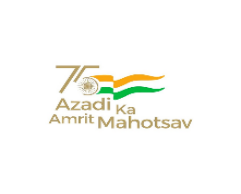 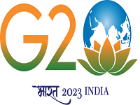 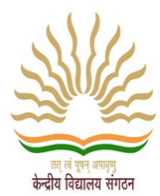 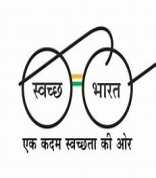 केंद्रीय विद्यालय रबर बोर्ड कोट्टयम-686009,केरल.  KENDRIYA VIDYALAYA RUBBER BOARD , KOTTAYAM KERALA- 686009  फोन/ PHONE 04812351807 फाक्स/Fax No: 2351807	                                                                         ईमेल/Email:kvkottayam@yahoo.co.in		                                          वेब/Web:rbkottayam.kvs.ac.in.S No.Application Submission codeNameLottery Number/Wait List Number1230978892082777277DANIEL SAJIMON20/WL 432230978160701933946ADHAV J MADHAV21/WL 443230978897062780969DAKSHITH RATHEESH22/WL 454230978581722384750EVANIA ELIZABETH MATHEW23/WL 46